№ 126/16-9 от 01.02.2021 ж.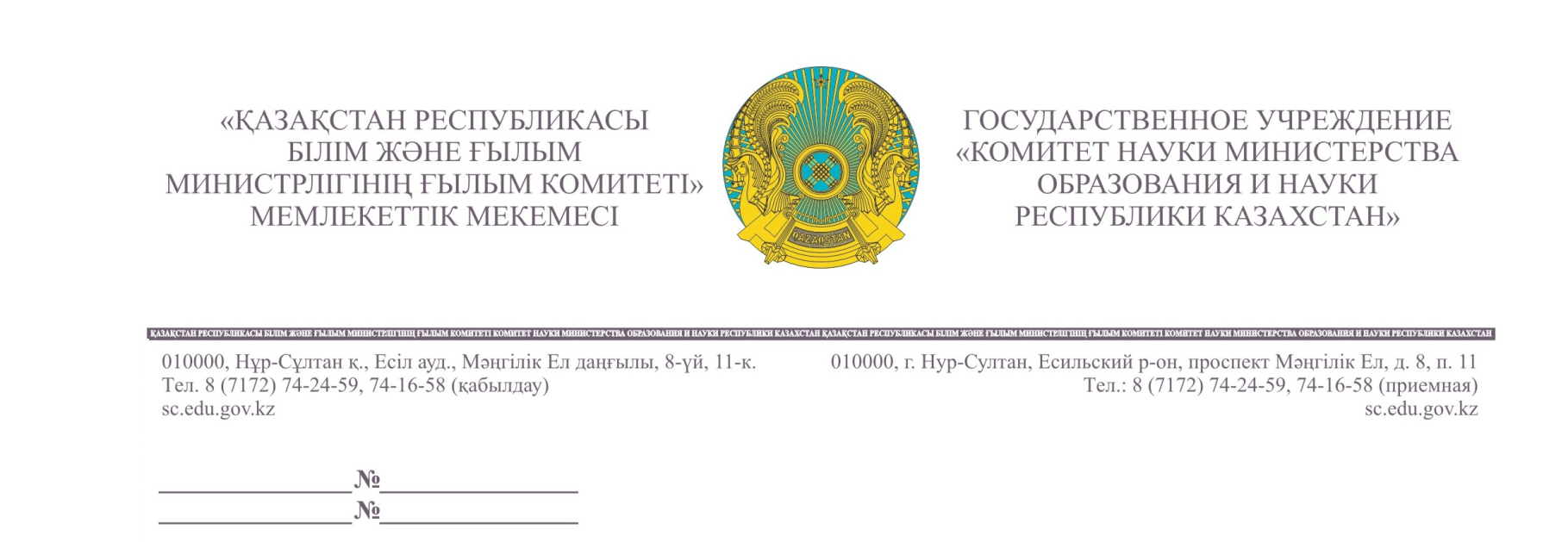 ДББҰ «Назарбаев Университеті»Қазақстан РеспубликасыЖоғары оқу орындары менғылыми-зерттеу институттары(тізім бойынша)Ғылым комитеті Корей Республикасының ірі компанияларының бірі болып табылатын SK корпорациясының бұрынғы төрағасы Чей Чоң Хённың атындағы зерттеу институты халықаралық ғалымдармен байланысты нығайту мақсатында Қазақстан азаматтарын 2021 жылғы 1 қыркүйек пен 2022 жылғы 31 тамыз (1 жылға) немесе 2021 жылғы 14 қыркүйек пен2022 жылғы 28 ақпан, 2022 жылғы 1 наурыз бен 2022 жылғы 31 тамыз (6 айға) аралығындағы ғылыми- зерттеу бағдарламасына қатысуды ұсынуда. Зерттеу бағдарламалары әлеуметтік ғылымдар, энергетика, ақпарат және коммуникация, биомедицина саласында жүзеге асырылады. Зерттеуге қатысты шығындар, оның ішінде Кореяда тұруға қатысты шығындар шақырушы тарап төлейді. Қосымша:  4 п.Төрағаның орынбасары         Д. ОрынбековОрын: Д. НуркеноваТел: 74-24-83Комитет науки и исследовательский институт имени чей Чон Хена, бывшего председателя корпорации SK, являющейся одной из крупнейших компаний Республики Корея, предлагает гражданам Казахстана принять участие в научно - исследовательской программе с 1 сентября 2021 года по 31 августа 2022 года (на 1 год) или с 14 сентября 2021 года по 28 февраля 2022 года, с 1 марта 2022 года по 31 августа 2022 года (на 6 месяцев).Исследовательские программы реализуются в области социальных наук, энергетики, информации и коммуникаций, биомедицины. Расходы, связанные с исследованием, включая расходы, связанные с проживанием в Корее, оплачиваются приглашающей стороной.